objective:     Undertake a position within a high caliber company and to meet the expectations of the employer at the highest level possible Work ExperiencePERSONAL COMPETENCIESProven track record of increasing sales and turnover.   Experience of processing sales enquiries to a successful conclusion.Commercially and operationally minded.Knowledge of working with brands and their guidelines. Responding to and comments and resolving customer complaints.WORK EXPERIENCEEmployer            :  BLUE ISLAND TUNISIAPosition                   : Sales associate  				Duration                    : Janvier 2012 – November 2014Responsibility         :   Serve customers using an excellent customer service.Handle the cash register including all cash, and credit sales plus refunds and exchanges.Order and organize the shop.Assist with floor displays for special promotions.Providing information to customers to help them select the best products.Maintain the display and stock items in impeccable condition.Daily tracking and reporting to the shop manager. Balance the till at close of business each day.Employer           : loukil agency rental carPosition                  :customer service			Duration                  : December 2014 – November 2015 Responsibility       :A comprehensive understanding of retail laws, security & health and safety issues.Completing sales sheets at the end of the day.Making sure the store is clean, tidy and safe at all times.Creating short and long terms business plans.Keeping merchandise orderly and neat in appearance.Delivering notes and daily sales reports.Good IT skills and knowledge of the latest retail software systems.Able to develop staff through performance managementEDUCATION:Masters degree accounting Baccalaureate economical and managmentSYSTEMS:Microsoft Office (Word, Excel, PowerPoint)Internet ApplicationsOutlook Mail.Material Control INTERESTS:Travelling, Music, TennisGood interpersonal skills and strong desire to learn.Serious, motivated ,sociable and competentHard working, self motivated and flexibleSPOKEN LANGUAGES:Arabic: mother tongueEnglish: excellentFrench: excellent           Tarkhani            Tarkhani.331586@2freemail.com 	 Visa status : transferable visaNationality : Tunisian  Experience : 4 years	Application field : Customer service,sales,advertising, 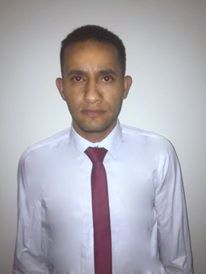 